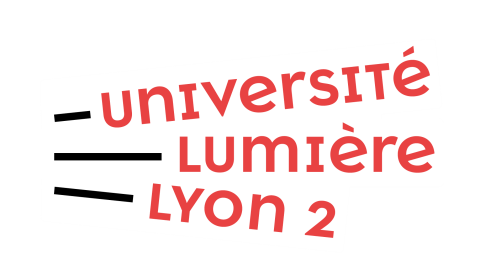 DEMANDE DE TRANSFERT Etablissement sollicitée………………………………………………………………………..Adresse……………………………………………………………………………………………….Inscription sollicitée en ……………………..Année……………………………………………Ecole doctorale……………………………… Intitulé du doctorat……………………………..Nom……………………    épouse………………………Prénom ………………………………….Date et lieu de naissance……………………………………………………………………………N° INE……………………………………………….Adresse Postale………………………………………………………………………………………………………………………………………..Tél…………………………………………… E-mail……………………………………………….A ………… ……………le ……………………………….Signature du doctorant.eEtablissement d’origine……………………………………………………………………………Adresse……………………………………………………………………………………………….Première inscription en thèse : …………………………………………………………………..Dernière inscription en thèse :……………………………………………………………………La demande devra être INSCRIPTIONS ET ETUDES UNIVERSITAIRES SUIVIESAnnée d’inscription        Diplômes préparés            Année                 Résultats obtenus Pièces à Fournir :Un quitus à demande à la bibliothèque universitaire pour les étudiants.es Lyon2Toute demande incomplète ne pourra être traitéePièces à Fournir :Un quitus à demande à la bibliothèque universitaire pour les étudiants.es Lyon2Toute demande incomplète ne pourra être traitéePièces à Fournir :Un quitus à demande à la bibliothèque universitaire pour les étudiants.es Lyon2Toute demande incomplète ne pourra être traitée   Avis du.de la directeur.rice                  de thèse        Favorable        DéfavorableA ……, le …………SignatureAvis du.de la Président.e de l’Université d’accueil        Favorable       DéfavorableA………., le…………Signature et cachet   Avis du.de la Président.e   de l’Université d’origine        Favorable        DéfavorableA………., le………….Signature et cachet